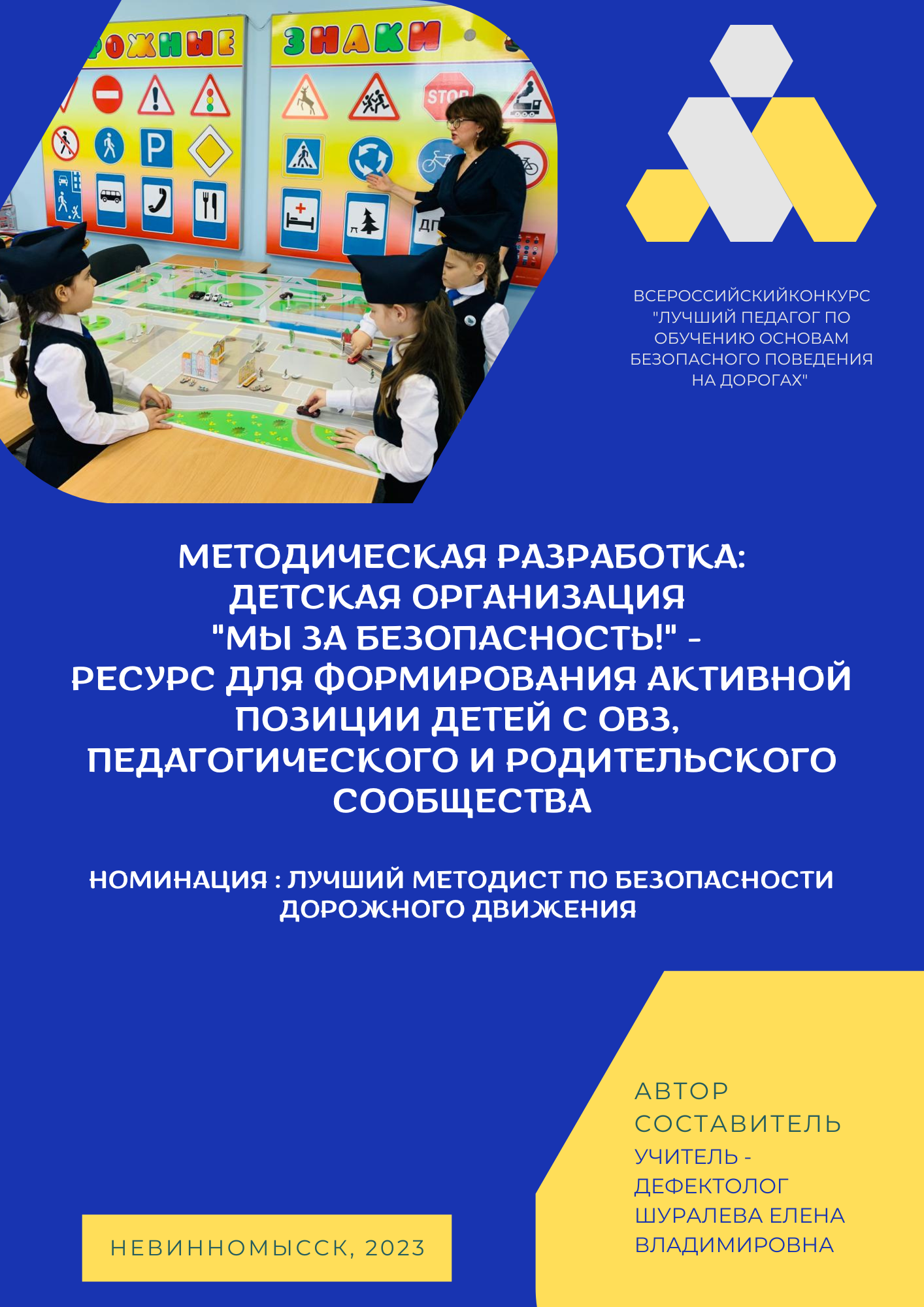 Всероссийский конкурс «Лучший педагог по обучениюосновам безопасного поведения на дорогах»Методическая разработкаДетская организация «Мы - за безопасность!» -ресурс для формирования активной позиции детей с ОВЗ, педагогического и родительского сообществаМарафон безопасностиНоминация«Лучший методист по безопасности дорожного движения»Целевая аудитория:дети дошкольного возраста, дети с ОВЗАвтор-составитель:Шуралева Елена Владимировна,учитель-дефектолог,МБДОУ № 46 Невинномысск, 2023годСодержание1.Пояснительная записка1.1 Актуальность1.2 Целевая аудитория1.3 Роль и место мероприятия в системе работы 1.4 Цель, задачи, планируемые мероприятия1.5 Форма проведения мероприятия1.6 Педагогические технологии, используемые для достижения планируемых результатов;1.7 Ресурсы, необходимые для проведения мероприятия1.8 Рекомендации по использованию методической разработки2.0 Основная часть2.1 Описание хода мероприятия2.2 Методические советы  по организации и проведению мероприятия2.3 Список используемой литературы2.4 Приложение3.Цифровой след реализации методической разработки1.Пояснительная запискаАктуальность Обучение детей Правилам дорожного движения - жизненно необходимо. С самого раннего возраста необходимо учить детей безопасному поведению на улицах, дорогах, в транспорте и правилам дорожного движения. В этом должны принимать участие и родители, и дошкольные учреждения, а в дальнейшем, конечно же, школа и другие образовательные учреждения. Часто виновниками дорожно-транспортных происшествий являются сами дети, которые играют вблизи дорог, переходят улицу в неположенных местах, неправильно входят в транспортные средства и выходят из них.Выполнение требований ФЗ-196 ст. 29 «О безопасности дорожного движения» вызывает необходимость включения в основную образовательную программу дошкольного образования модуля по обучению детей правилам безопасного поведения на дорогах и их ознакомления с предметным миром транспортной среды. Однако, подобные программы нередко создаются для здоровых детей, и их необходимо адаптировать к особенностям детей с ограниченными возможностями здоровья.Наибольшей опасности на дорогах подвергаются дети с ограниченными возможностями здоровья, в частности с ослабленным зрением. Дети дошкольного возраста с нарушением зрения-по причине состояния своего здоровья представляют собой группу повышенного риска среди пешеходов. Поэтому для эффективного обучения детей дошкольного возраста с нарушением зрения правилам безопасного поведения на дорогах необходимо особое внимание уделить созданию доступных условий для их обучения. Таких детей отличает ряд особенностей: измененный процесс зрительного восприятия (нечеткость, фрагментность, схематизм образа окружающей действительности), затрудненная ориентация в пространстве (затруднения в видении предметов и объектов в пространстве), отклонения в развитии двигательной сферы (снижает двигательную активность) и осложняет ориентирование, ослаблено боковое зрение, полное доверие своему искаженному зрению.Дети с нарушением зрения могут не видеть приближающийся транспорт, «зебру», плохо различать дорожные знаки, их цвет, форму и начать не правильно действовать. Они могут недостаточно быстро и правильно реагировать в сложившейся ситуации, совершать ошибки из-за невнимательности. Возникает необходимостью поиска новых методов и приёмов в формировании навыков безопасного поведения на дороге и на улице. Созданная в МБДОУ № 46 Детская Академия «Хрусталик»-организация, которая  культивирует и развивает детскую инициативу, активность, личностное самовыражение ребенка в привлекательной социально значимой деятельности; детскую солидарность, помощь и поддержка детьми друг друга, доверие и сотрудничество взрослых и детей в совместной деятельности; романтика, беззаветность в служении избранной идее. Создание данной модели будет направлено на воспитание, содействие успешной социализации и социальную защиту подрастающего поколения юных граждан России, с целью консолидации их усилий, совместной выработке единого механизма государственной и общественной молодежной политики является объективной необходимостью.Детская организация культивирует и развивает детскую инициативу, активность, личностное самовыражение ребенка в привлекательной социально значимой деятельности; детскую солидарность, помощь и поддержка детьми друг друга, доверие и сотрудничество взрослых и детей в совместной деятельности; романтика, беззаветность в служении избранной идее. Создание данной модели будет направлено на воспитание, содействие успешной социализации и социальную защиту подрастающего поколения юных граждан России, с целью консолидации их усилий, совместной выработке единого механизма государственной и общественной молодежной политики является объективной необходимостью.Формирование основ безопасного поведения на дорогах и на улицах у детей дошкольного возраста стало главным стержнем в воспитательно-образовательном процессе нашего дошкольного учреждения. Работу в этом направлении важно проводить, как с дошкольниками, так и с семьями воспитанников. Побуждаем родителей к тому, чтобы они содействовали обучению своих детей с младшего дошкольного возраста и к продолжению такого обучения в процессе их взросления. Взаимодействие с родителями направляется на пропаганду роли семьи, в создании условий для формирования у детей навыков безопасного поведения на дороге, воспитание законопослушного гражданина. Педагог должен донести до родителей, что недостаточный уровень культуры поведения взрослых на улице, в общественном транспорте, нарушение ими правил дорожного движения приводит к таким же явлениям и у детей. Только их культура поведения, строгое выполнение правил дорожного движения, терпение и ответственность за жизнь и здоровье ребенка помогут им вместе воспитать у него навыки и привычку безопасного поведения на улице. Работа с родителями по правилам дорожного движения проводится в трех направлениях: планирование работы с семьями, совместные мероприятия, педагогическое просвещение.Работа в детской организации носит добровольный характер. И мы с гордостью можем отметить, что 100% семей воспитанников поддержали нашу идею и являются активными участниками всех мероприятий.Задачи:-формировать единство, согласованность системы обучения правилам безопасного поведения на дорогах и воспитания воздействий взрослых на ребенка дошкольника с нарушением зрения,-повышение уровня компетентности родителей по вопросу формирования у детей дошкольного возраста с нарушением зрения навыков безопасного поведения на дорогах; – повышение активности родителей в обеспечении безопасности дорожного движения у детей дошкольного возраста с нарушением зрения. - обобщение и расширение знаний детей о правилах дорожного движения;- с помощью разнообразных методов и приемов оптимизация работы с родителями детей старшего дошкольного возраста по изучению и закреплению знаний о правилах дорожного движения;- формирование сознательного отношения к соблюдению правил дорожного движения.- укрепление и развитие материально-технической базы для работы по данному направлению;- выработка системы образовательной деятельности дошкольников;-активизация пропагандистской деятельности среди родительской  общественности по правилам дорожного движения и безопасному поведению на дороге.- создание собственного интернет ресурса по ПДД.Исходя, из цели и задач выдвинута следующая гипотеза: совместное изучение правил дорожного движения и участие в городских социальных акциях по ПДД, сформирует активную жизненную позицию детей с ОВЗ и потребность в выполнении правил дорожного движения, сократив, таким образом, число дорожно-транспортных происшествий.Родители должны обладать знаниями о правилах безопасного поведения на дорогах и в транспортных средствах, об особенностях развития ребенка, чтобы без ущерба для здоровья и развития ребенка осуществлять его домашнее воспитание и обучение. В первую очередь для повышения компетенции родителей по правилам безопасного поведения на дорогах необходимо оформление информационного стенда и уголка безопасности дорожного движения, раздача наглядного информационного материала (листовок, брошюр) по данной проблемеПедагог планирует содержание работы с родителями по обучению правилам безопасного поведения на дорогах. Организация совместных мероприятий с детьми их родителями. Проведение совместных экскурсий по городским маршрутам, сюжетно-ролевых игр, игр-тренингов, викторин, творческих вечеров, Дня безопасности дорожного движения, встреч с сотрудниками ГИБДД. Кроме того, рекомендуется организация выставок детских работ, совместная проектная и творческая деятельность детей дошкольного возраста и родителей по тематике соблюдения правил безопасного поведения на дорогах [25, с. 69]. Очень важно не только обучать ребенка с нарушением зрения правилам безопасного поведению на дорогах, но и делиться знаниями с другими детьми. Поэтому важно в дошкольных образовательных организациях создавать агитбригады по профилактике дорожно-транспортных происшествий. Агитбригада может выступать на родительских собраниях и в группах детской образовательной организации [12]. Педагогу необходимо разъяснять родителям, что оптимальным является демократический стиль в их отношениях с ребенком, важно прислушиваться к его мнению, уважать его позицию, развивать самостоятельность суждений, создавать атмосферу любви и взаимного уважения. Немаловажным является создание для родителей детей с нарушением зрения консультативных групп и своевременное обеспечение их консультативной поддержкой. Консультативные группы устанавливают связь между семьей и другими учреждениями, которые должны оказывать всевозможную помощь родителям. Педаги проводят консультирование родителей по обучению дошкольников с нарушением зрения правилам безопасного поведения на дорогах в условиях семьиОсновными задачами педагогов, направленных на формирование навыков безопасного поведения на дорогах у детей с нарушением зрения являются: формирование у дошкольников положительной мотивации к теме безопасного поведения на дорогах; ознакомление с правилами безопасного поведения на дорогах, с дорожными знаками и их обозначением, научение к пониманию их схематического изображения для правильной ориентации на дорогах; формирование привычки применять правила безопасного поведения на дорогах и правила поведения в транспортных средствах; применение полученных знаний безопасного поведения на дорогах в реальной жизни, умение предвидеть опасные ситуации, а в случае попадания в такие ситуации выходить из них с меньшим вредом для себя и окружающих.Опираясь на лучшие российские традиции воспитания и обучения дошкольников, мы сочли необходимым включить в неё новое содержание, которое отражает направленность работы детского сада с детьми с нарушением зрения, а также региональный компонент. Согласно вступивших в силу ФОП ДО, требует от нас, педагогов, реализации новых педагогических технологий, постоянного творческого поиска. Поэтому в своей работе мы используем следующие технологии:- целостного развития ребенка-дошкольника как субъекта специфических видов деятельности;- проектной деятельности;- здоровьесберегающие;- личностно-ориентированного взаимодействия педагога с детьми;- информационно-коммуникационные технологии.Ожидаемые результаты:образовательный:-овладение базовыми правилами поведения на дороге;-анализ готовности решать дорожно-транспортные ситуации;-формирование у детей самостоятельности и ответственности в действиях на дороге;-развитие творческих способностей;-формирование устойчивого познавательного интереса;воспитательный:-формирование культуры поведения в процессе общения с дорогой;-привитие устойчивых навыков безопасного поведения в любой дорожной ситуации;социальный:-формирование сознательного отношения к своим и чужим поступкам;-развитие отрицательного отношения к нарушениям ПДД.Педагогическая целесообразность:важное значение имеет хорошо организованный педагогический процесс при обучении дошкольников. В процессе обучения правилам и безопасности дорожного движения важны не только знания, но и развитие у воспитанников необходимых качеств, таких как внимание, память, мышление, координация движений, реакция на опасность (развитие «Чувства опасности»). Полное обучение знаниям, умениям и навыкам безопасного поведения на дороге невозможно без выполнения детьми заданий с имитацией возможных ситуаций на дороге и в транспорте.Подготовлен подробный практический материал.Ценность и новизна работы МБДОУ по ПДД заключается в том, что создана система работы по формированию навыков безопасного поведения на дороге в группах общеразвивающей направленности, но и  для детей с нарушением зрения. Система работы включает создание условий, обеспечивающих формирование у детей дошкольного возраста навыков безопасного поведения на дороге. Большое практическое значение имеет опыт работы с родителями по данному вопросу, а также включение регионального компонента. Опыт работы успешно применяется педагогами МБДОУ № 46 г. НевинномысскаКогда в семье рождается слепой ребенок, или ребенок с глубокой патологией зрения - все усилия родителей стремятся к устранению физического недостатка ребенка, чтобы в дальнейшем ребенок мог быть полноценным членом общества. Важно, чтобы наряду с усилиями по реабилитации ребенка, родители понимали важность всестороннего развития личности ребенка, в том числе - его творческого потенциала. Родители, воспитывающие детей данной категории, часто испытывают затруднения со своим ребёнком в обществе. Конфликтные ситуации возникают как между детьми, так и между самими взрослыми, родители таких детей порою не знают способов выхода или предупреждения данной конфликтной ситуации. Именно поэтому необходимо проведение подгрупповых мероприятий. Целью подобных мероприятий является обучение родителей умению налаживать сотрудничество с другим ребёнком, детей друг с другом и взрослых между собой. Семья ребёнка с нарушением зрения часто оказывается в изоляции, так как родители ограничивают общение со своими друзьями, родственниками, целиком замыкаясь на проблеме своего малыша. В таком состоянии родители мало чем могут помочь ребёнку. Их тревога, беспокойство передаются малышу. Взаимодействие с родными не создаёт у него чувства защищённости, а ещё больше нарушает его психическое развитие.В МБДОУ № 46 Невинномысска создана детская организация «Мы - за безопасность!». Благодаря использованию представленных форм работы с родителями отмечаются существенные позитивные изменения: в восприятии семейных отношений дошкольником с нарушением зрения; в осознании своего положения в семейном коллективе; в динамике родительского отношения к детям, которое становится более тёплым, принимающим. Родители более адекватно оценивают состояние своих детей. Получив всесторонние сведения о закономерностях развития, различных моделях воспитания и обучения, особенностях личности и поведения детей, члены семьи более оптимистично оценивают перспективы проблемного ребенка.Направления детской организации:Знакомство с правилами ПДДСоциальные акции Пресс центр ЮИДМастерская ЮИДШкола пешеходаИнтерактивные ресурсыМобильный городок 1.2 Целевая аудиторияПартнеры.ОГИБДД города Невинномысска, Чернова Оксана Александровна инспектор ГИБДД города Невинномысска.Целевая аудитория.1.Дошкольники 4-7 лет.2.Родители детей 4-7 лет.3.Сотрудники ДОУ:воспитатели групп;дефектолог;1.3 Роль и место мероприятия в системе работы Марафон по ПДД проводится во время всей образовательной и воспитательной деятельности МБДОУ.1.4 Цель, задачи, планируемые мероприятияЦель: Формирование активной позиции детей, педагогов, родительской общественности по пропаганде безопасного образа жизни в сфере дорожного движения в едином образовательном пространстве Задачи:- формировать единство, согласованность системы обучения правилам безопасного поведения на дорогах и воспитание воздействий взрослых на ребенка дошкольника с нарушением зрения;- повышение уровня компетентности родителей по вопросу формирования у детей дошкольного возраста с нарушением зрения навыков безопасного поведения на дорогах; – повышение активности родителей в обеспечении безопасности дорожного движения у детей дошкольного возраста с нарушением зрения. - обобщение и расширение знаний детей о правилах дорожного движения;- с помощью разнообразных методов и приемов оптимизация работы с родителями детей старшего дошкольного возраста по изучению и закреплению знаний о правилах дорожного движения;-формирование сознательного отношения к соблюдению правил дорожного движения.- укрепление и развитие материально-технической базы для работы по данному направлению;- выработка системы образовательной деятельности дошкольников;-активизация пропагандистской деятельности среди родительской  общественности по правилам дорожного движения и безопасному поведению на дороге;- создание собственного интернет ресурса по ПДД.ОБРАЗОВАТЕЛЬНЫЕ: - познакомить детей с правилами дорожного движения, строением улицы, дорожными знаками; - сформировать представления о назначении светофора и его сигналах; - научить детей предвидеть опасное событие, уметь, по возможности, его избегать, а при необходимости действовать. РАЗВИВАЮЩИЕ: - развивать осторожность, внимательность, самостоятельность, ответственность и осмотрительность на дороге; - стимулировать познавательную активность, способствовать развитию коммуникативных навыков.РЕЧЕВЫЕ: - способствовать развитию речи детей; - расширять и пополнять активный и пассивный словарь детей в ходе проведения марафона предприимчивости ; - развивать связную речь. ВОСПИТАТЕЛЬНЫЕ: - воспитывать навыки личной безопасности и чувство самосохраненияИсходя, из цели и задач выдвинута следующая гипотеза: совместное изучение правил дорожного движения и участие в городских социальных акциях по ПДД, сформирует активную жизненную позицию детей с ОВЗ и потребность в выполнении правил дорожного движения, сократив, таким образом, число дорожно-транспортных происшествий.1.5 Форма проведения мероприятияМарафон проводится в форме системы мероприятий по ПДД:1 день: Ознакомительный2 день: Ремень безопасности3 день: Фликеры4 день: Изучение дорожных знаков5 день: Закрепление материала в различных играх6 день: Закрепление материала на практических занятиях в мобильном городке ДОУ7 день: Обмен опытом. Подведение итогов.1.6 Педагогические технологии, используемые для достижения планируемых результатовЗадача педагога состоит в том, как обучение  ПДД превратить в интересное, познавательное, полезное занятие.  При проведении марафона используем   чередование теоретических и  практических занятий , с целью закрепления теоретических знаний, развития устойчивых умений и навыков в области дорожной безопасности. Использование комбинированных и интегрированных типов занятий: тематическое занятие, занятие-путешествие, занятие-экскурсия, занятие-игра, занятие-викторина и т.д позволяют вовлечь всех детей. Для проведения практических занятий используем формы: занятие-конкурс, «театр-экспромт», проектная деятельность, тестирование, экскурсия, игровая деятельность.Личностно-ориентированные технологииЦель: создание условий для включения воспитанников в естественную среду деятельностиЗадачи: пробудить интерес, раскрыть возможности каждого, организовать индивидуальную, совместную познавательную и творческую деятельность.Групповые технологии Элементы технологии: постановка  задачи и инструктаж, планирование в группах, индивидуальное выполнение, обсуждение результатов, подведение итогов. Разновидности: групповой опрос, тренировочные  встречи, дискуссия, диспут, нетрадиционные занятия (конференция, путешествие, интегрированные)Технология коллективного творческого дела Цель: развитие творческих способностей общественно-активной личности через организацию совместной творческой деятельности с выходом на конечный результат.Все мероприятия марафона были проведены совместно с детьми, родителями и педагогами. Технология - теория решения изобретательских задач Цель: формирование мышления обучающихся, подготовка их к решению нестандартных задач. (эвристическая беседа, игра, мозговой штурм, коллективный поиск)Технология исследовательского обучения (проблемного) Методические приемы: создание проблемных ситуаций: противоречие, различные точки зрения на вопрос, побуждение делать соревнования, обобщения, выводы, проблемные задачи и ситуации.Проектные технологии Цель: обучение навыкам проблематизации, целепологания, выдвижения гипотез, систематизация и структурирование. Планирование. Организация мышления и самостоятельной работы воспитанников. Информационная или компьютерная технология Цель: формирование умения всех участников марафона работать с информацией, подготовка личности «Информационного общества», формирование исследовательских навыков и умений принимать оптимальные решения. Игровые технологии Цели: дидактические: расширение кругозора, развитие и применение ЗУН на практике; Воспитательные: воспитание самостоятельности, сотрудничества, общительности, коммуникативности Развивающие: развитие качеств и структур личности; Социальные: приобщение к нормам и ценностям общества, адаптация к условиям среды. 11. Здоровьесберегающая технология1.7 Ресурсы, необходимые для проведения мероприятия1. Игры по ПДД2. Макеты города или перекрестка3. Наборы дорожных знаков4. Мобильный городок 5. Интернет ресурсы:Всероссийская газета «Добрая дорога детства» http://www.dddgazeta.ru/about/https://pdd-russia.com  ПДД РФ 2019, дорожные знаки, ПДД тесты, дополнение ПДДhttp://deti.gibdd.ru/ «Раздел «Детская безопасность» на сайте Госавтоинспекции МВД России: энциклопедия, конкурсы, онлайн-игры, дорожная азбука.http://www.spas-extreme.ru/ Портал детской безопасности «Спас-Экстрим»: методические пособия для учителей, основы безопасности жизнедеятельности, тесты и инфографика для детей, галерея детского творчества и другое.http://ped-kopilka.ru/vneklasnaja-rabota/pravila-bezopasnogo-povedenija-na-doroge Информационные материалы о правилах безопасного поведения на дороге: полезные советы для пешеходов, основные дорожные знаки, правила поведения в общественном транспорте.http://www.dddgazeta.ru/ Газетенок Тиша, зебра Маня и робот НОЛИК приглашают всех в Город Детства – «Добрая дорога детства». Для вас занимательные разделы: «Игротека», «Школа ДДД», конкурсы рисунков и плакатов, а также специальные разделы для родителей и педагогов, сценарии праздников безопасности.http://stolingim.narod.ru/PDD/Pdd1.htm Информационные странички о правилах дорожного движения.http://mir.pravo.by/library/azbuka/azbukadorbez/znaki/ Дорожные знакиhttp://azbez.com/safety/road Сайт «Азбука безопасности». Правила, советы, рекомендации специалистов о безопасности на дороге. Видеоролики, мультфильмы.Проверочные тесты:http://stolingim.narod.ru/test/znakipred.htm Тема «Предупреждающие знаки»http://stolingim.narod.ru/test/znakizap.htm Тема «Запрещающие знаки»http://stolingim.narod.ru/test/znakizap1.htm Тема «Дорожные знаки»http://stolingim.narod.ru/test/znakpredpis.htm Тема «Предписывающие и информационные знаки»6.Онлайн платформы: Coogl Forms, Zenclass, Padlet.1.8 Рекомендации по использованию методической разработкиРазличные формы мероприятий, интересное и познавательное содержание, привлечение специалистов, использование интерактивных средств обучения – всё это призвано привлечь внимание дошкольников и их родителей к вопросам безопасности на дороге. Проводя марафон одновременно с детьми всего детского сада и их родителями, создается единое образовательное пространство, в котором развивается любознательность, активность, ответственность у детей дошкольного возраста. Дети ходят в гости друг к другу, обмениваются своим опытом, делятся своими творческими наработками, придумывают новые мероприятия по изучению правил дорожного движения. Наглядность марафона: фото, видео материалы, листовки, плакаты делают это мероприятие незабываемым.2.0 Основная часть2.1 Описание хода мероприятияПРЕДВАРИТЕЛЬНАЯ РАБОТА В сентябре было проведено родительское собрание, на котором педагоги и родители пришли к выводу провести марафон по ПДД совместно с детьми. Совместно наметили план по данному направлению. Члены  детской организации «Мы за безопасность!» приняли активное участие в обсуждении мероприятий. На встрече всех участников был озвучен план, наметили даты мероприятий, руководитель детской организации Шуралева Елена Владимировна рассказала на каких интернет платформах будет проводится часть заданий марафона. Была проведена консультация по работе на этих ресурсах, даны ссылки на эти ресурсы. С детьми регулярно проводились практические занятия на территории транспортной площадки детского сада по изучению навыков безопасного поведения на дороге (водители, пешеходы, пассажиры), беседы, дидактические и подвижные игры на закрепление основ дорожной грамотности, организовывались просмотры мультфильмов. В родительском уголке оформили стендовые консультации по ПДД и разместили Письмо к родителям, в котором подробно рассказали о предстоящем марафоне «Дорожная азбука» (его целях, задачах, запланированных мероприятий и т.д.) Руками педагогов и родителей и детей оформлен пресс-центр «Мы за безопасность!», кабинет по ПДД играми и пособиями.2.2 Методические советы  по организации и проведению мероприятияМарафон, проведенный совместно с детской организацией «Мы за безопасность!» развивает детскую инициативу, активность, личностное самовыражение каждого ребенка в привлекательной социально значимой деятельности; детскую солидарность, помощь и поддержку детьми друг друга, доверие и сотрудничество взрослых и детей в совместной деятельности. Проведение марафона направлено на воспитание, содействие успешной социализации и социальную защиту детей с нарушением зрения, с целью консолидации усилий родителей, педагогов и детей, совместной выработке единого механизма педагогической работы.Для коллег рекомендуем заранее подготовить весь материал для марафона: методическую и художественную литературу, выучить стихи, лозунги, песни для заключительного праздника.Ежедневно выкладывать о результатах прошедшего дня марафона, награждать активных детей и родителей и целые семьи.Данный марафон можно провести одновременно в разных городах нашей страны, поделиться наработками с коллегами и участниками марафона.3.Цифровой след реализации методической разработкиНаш опыт на странице «Добрая дорога детства»https://vk.com/wall-211274129_334Отражение проекта на странице ГИБДД Невинномысскаhttps://t.me/GIBDDNevinnomyssk/567?single https://t.me/GIBDDNevinnomyssk/600?singlehttps://t.me/GIBDDNevinnomyssk/804?singlehttps://t.me/GIBDDNevinnomyssk/859?singlehttps://t.me/GIBDDNevinnomyssk/957?singleМероприятияhttps://vk.com/wall-211274129_55https://vk.com/wall-211274129_385 https://vk.com/wall-211274129_278https://vk.com/wall-211274129_255https://vk.com/wall-211274129_205https://vk.com/wall-211274129_130https://vk.com/wall-211274129_125https://vk.com/wall-211274129_84https://vk.com/wall-211274129_70Памятки по ПДДhttps://vk.com/wall-211274129_362https://vk.com/wall-211274129_348https://vk.com/wall-211274129_347https://vk.com/wall-211274129_79https://docs.google.com/document/d/12XIXwYJ3-bJkOyf01k8GqjupRhdU2w63/edit?usp=sharing&ouid=105736035603453430660&rtpof=true&sd=true Совместная деятельность отряда ЮИД МБДОУ № 46 с ГИБДД Невинномысскаhttps://drive.google.com/file/d/1hDXOPalbBjXbFtfImzD3k6m3ve_4ryBm/view?usp=sharing  журнал ЮИД МБДОУ № 46https://docs.google.com/presentation/d/1kE_9WI9KdfT11Agi91At_196krEyyYpe/edit?usp=sharing&ouid=105736035603453430660&rtpof=true&sd=true  Достижения и распространение опыта работы ЮИДhttps://docs.google.com/presentation/d/1HFmQQQ9t2MSh_iw0pPjQvR-kJEZqTQ-W/edit?usp=sharing&ouid=105736035603453430660&rtpof=true&sd=true Марафон пддhttps://docs.google.com/presentation/d/1m_CtKbPr-QmK8stGcgTmBnejQ2TRitR5/edit?usp=sharing&ouid=105736035603453430660&rtpof=true&sd=true Социальная акция «Пристегни ремнем безопасности!https://docs.google.com/presentation/d/1GJXHgo4-HhAtU6G2YtoNJwBgN9pjpQTX/edit?usp=sharing&ouid=105736035603453430660&rtpof=true&sd=true Презентация квеста «Дорожные знаки города Невинномысска»https://docs.google.com/presentation/d/1sdSqiUEvfZ4YORQhj7gdsTFn-RM2qY08/edit?usp=sharing&ouid=105736035603453430660&rtpof=true&sd=true Презентация «Светоотражатели»https://docs.google.com/presentation/d/1MNS7mEmZkKeou-sWA1vk00fZFv9Vdykr/edit?usp=sharing&ouid=105736035603453430660&rtpof=true&sd=true Презентация «История ПДД»Список литературы: Белебихина Н.А., Королева Л.А. Организация дополнительного образования в школе: планирование, программы, разработки занятий.- Волгоград: Учитель, 2009. Воронова Е.А. Красный. Желтый. Зеленый! ПДД во внеклассной работе. Ростов н./Д: Феникс,2006. Кайгородцев М.В. Методическая работа в системе дополнительного образования: материалы, анализ, обобщение опыта.- Волгоград: Учитель, 2009. 4.Лобашкин В.А Безопасность дорожного движения: программы для системы дополнительного образования/ Лобашкин В.А , Яковлев Д.Е., Хренников Б.О., Маслов М.В.; под общей редакцией П.В.Ижевского.-М.:Просвещение, 2009. 5.Рыжова Л.В. Выбор форм организации занятий как одно из условий успешного обучения.- Дополнительное образование и воспитание №2, 201Дни марафона.ТемаФорма проведения для детейФорма проведения для педагоговФорма проведения для родителей1.Ознакомитель-ныйОткрытие марафона безопасности. Обсуждение целей и задач, программы марафона. Выбор символа марафона. Знакомство с предстоящими мероприятиями.Открытие марафона безопасности. Обсуждение целей и задач, программы марафона. Выбор символа марафона. Знакомство с предстоящими мероприятиями.Открытие марафона безопасности. Обсуждение целей и задач, программы марафона. Выбор символа марафона. Знакомство с предстоящими мероприятиями.2. Пристегнись,Россия!Дискуссионный клуб: «Ремень безопасности»Практикум: «Пристегнись ремнем безопасности»Интерактивная акция «Пристегни самое дорогое!»Клуб «Безопасное детство»: Правила перевозки детей в машине. Соответствие кресел возрасту и весу ребенка.Практический всеобуч: Кресло безопасности моего ребенка.Интерактивная акция «Пристегни самое дорогое!»Клуб «Безопасное детство»: Правила перевозки детей в машине. Соответствие кресел возрасту и весу ребенка.Практический всеобуч: Кресло безопасности моего ребенка.2. Пристегнись,Россия!Встреча с инспектором ГИБДД по городу Невинномысску.Обсуждение правил перевозки детей в автомобиле: новые изменения в ПДД.Акция совместно с ОГИБДД «Безопасность ребенка в машине»Встреча с инспектором ГИБДД по городу Невинномысску.Обсуждение правил перевозки детей в автомобиле: новые изменения в ПДД.Акция совместно с ОГИБДД «Безопасность ребенка в машине»Встреча с инспектором ГИБДД по городу Невинномысску.Обсуждение правил перевозки детей в автомобиле: новые изменения в ПДД.Акция совместно с ОГИБДД «Безопасность ребенка в машине»   Подведение       итогов дня.Награждение сертификатами и дипломами самых активных участников этого дня марафона.Награждение сертификатами и дипломами самых активных участников этого дня марафона.Награждение сертификатами и дипломами самых активных участников этого дня марафона.3.«Засветись, стань заметней на дороге!»Выставка: «Фликеры»-дать понятия, что фликеры могут быть разными:-фликер-значок;-фликер-подвеска;-фликер-брелок;-фликер-браслет;-фликер-наклейка.Круглый стол «Правила безопасности для пешеходов в темное время суток»Использование фликеров для взрослых.Как использовать фликеры для защиты ребенка в темное время суток.Круглый стол «Правила безопасности для пешеходов в темное время суток»Использование фликеров для взрослых.Как использовать фликеры для защиты ребенка в темное время суток.3.«Засветись, стань заметней на дороге!»Мастерская ПДД: «Совместное изготовление фликеров» Мастерская ПДД: «Совместное изготовление фликеров» Мастерская ПДД: «Совместное изготовление фликеров» 3.«Засветись, стань заметней на дороге!»Социальная акция с ГИБДД «Засветись, Невинномысск!»Социальная акция с ГИБДД «Засветись, Невинномысск!»Социальная акция с ГИБДД «Засветись, Невинномысск!»4.Дорожные знакиСоциальные акции с родителями по ПДД«Правила дорожные знать нам всем положено!»Социальные акции с родителями по ПДД«Правила дорожные знать нам всем положено!»Социальные акции с родителями по ПДД«Правила дорожные знать нам всем положено!»4.Дорожные знакиОформление онлайн фотовыставки « Знаки нашего города на онлайн платформе PadletОформление онлайн фотовыставки « Знаки нашего города на онлайн платформе PadletОформление онлайн фотовыставки « Знаки нашего города на онлайн платформе Padlet4.Дорожные знакиВикторины, игры по ознакомлению детей с дорожными знакамиВстреча с сотрудниками ГИБДД.Конференция « Безопасное детство» в режиме онлайн (педагоги, родители, инспектор ГИБДД) Встреча с сотрудниками ГИБДД.Конференция « Безопасное детство» в режиме онлайн (педагоги, родители, инспектор ГИБДД) 5. Игры по ПДД Мои любимые игры по ПДДСеминар: «Игровая деятельность по обучению правил дорожного движения»Изготовление макетов города. 5. Игры по ПДД Игры на интерактивной песочнице iSandBOX- использование сенсорной технологииИгры на интерактивной песочнице iSandBOX- использование сенсорной технологииИгры на интерактивной песочнице iSandBOX- использование сенсорной технологии5. Игры по ПДД Онлайн конференция «Обучаем ПДД, играя» на платформе ZenclassОнлайн конференция «Обучаем ПДД, играя» на платформе ZenclassОнлайн конференция «Обучаем ПДД, играя» на платформе ZenclassПрактический день Совместное детско-взрослое занятие на мобильном городке МБДОУ № 46 «Безопасный город»Практические занятия на площадке по фигурному вождению на велосипеде, самокате, электромобиле используя технологические карты.Совместное детско-взрослое занятие на мобильном городке МБДОУ № 46 «Безопасный город»Практические занятия на площадке по фигурному вождению на велосипеде, самокате, электромобиле используя технологические карты.Совместное детско-взрослое занятие на мобильном городке МБДОУ № 46 «Безопасный город»Практические занятия на площадке по фигурному вождению на велосипеде, самокате, электромобиле используя технологические карты.Практический день Совместное мероприятие с медицинской сестрой МБДОУ «Приемы первой помощи»Совместное мероприятие с медицинской сестрой МБДОУ «Приемы первой помощи»Совместное мероприятие с медицинской сестрой МБДОУ «Приемы первой помощи»6.Обмен опытом.Подведение итогов марафона.Анкетирование для всех участников марафона на платформе Googl Forms.Выставка индивидуальных коллекций детей и родителейВыставка рисунков.Выступление команд ЮПИД.Пресс-центр ЮПИД. Совместный праздник «Знатоки правил дорожного движения»Анкетирование для всех участников марафона на платформе Googl Forms.Выставка индивидуальных коллекций детей и родителейВыставка рисунков.Выступление команд ЮПИД.Пресс-центр ЮПИД. Совместный праздник «Знатоки правил дорожного движения»Анкетирование для всех участников марафона на платформе Googl Forms.Выставка индивидуальных коллекций детей и родителейВыставка рисунков.Выступление команд ЮПИД.Пресс-центр ЮПИД. Совместный праздник «Знатоки правил дорожного движения»